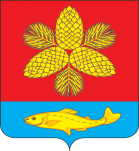 Д У М А ШКОТОВСКОГО МУНИЦИПАЛЬНОГО ОКРУГАПРИМОРСКОГО КРАЯР Е Ш Е Н И Е24 октября 2023 г.                         г. Большой Камень	         	                        № 45О внесении изменений в Порядок организации и проведенияобщественных обсуждений, публичных слушанийпо вопросам градостроительной деятельности в Шкотовском муниципальном районе, утвержденный решением Думы Шкотовского муниципального района Приморского края от 25 февраля 2020 года № 374В связи с преобразованием Шкотовского муниципального района в Шкотовский муниципальный округ, в целях повышения уровня информированности граждан и обеспечения более доступных возможностей выразить свое мнение, в соответствии с Градостроительным кодексом Российской Федерации, Федеральным законом от 06.10.2003 № 131-ФЗ «Об общих принципах организации местного самоуправления в Российской Федерации», Федеральным законом от 13.07.2015 г. № 212-ФЗ «О свободном порте Владивосток»,  постановлением Администрации Приморского края от 25.08.2015 № 303-па  «Об утверждении Порядка организации и проведении общественных обсуждений или публичных слушаний по вопросам градостроительной деятельности на территориях Владивостокского, Артемовского городских округов, Надеждинского, Шкотовского муниципальных районов Приморского края», Законом Приморского края от 27 января 2023 г. № 288-КЗ «О Шкотовском муниципальном округе Приморского края», руководствуясь Уставом Шкотовского муниципального округа, Дума Шкотовского муниципального округаРЕШИЛА:Внести в Порядок организации и проведения общественных обсуждений, публичных слушаний по вопросам градостроительной деятельности в Шкотовском муниципальном районе, утвержденный решением Думы Шкотовского муниципального района Приморского края от 25 февраля 2020 года № 374 (далее - Порядок), изменения, изложив его в редакции приложения к настоящему решению.2. Настоящее решение вступает в силу со дня его официального опубликования.3. Контроль за исполнением настоящего решения возложить на постоянную комиссию Думы Шкотовского муниципального округа по бюджету, налогам, муниципальному имуществу и соблюдению законодательства (Семенцова).Председатель Думы Шкотовского муниципального округа		                                                   О.В. Кан                                                                                                                             Приложение крешению Думы Шкотовского                                                                          муниципального округа                                                                               от «24» октября 2023 № 45         ПОРЯДОКорганизации и проведенияобщественных обсуждений по вопросам градостроительной деятельности в Шкотовском муниципальном округе1. Общие положения1.1. Настоящий Порядок организации и проведения общественных обсуждений по вопросам градостроительной деятельности в Шкотовском муниципальном округе  (далее – Порядок) разработан в соответствии с Градостроительным кодексом РФ, Федеральным законом от 06.10.2003 № 131-ФЗ «Об общих принципах организации местного самоуправления в Российской Федерации», Законом Приморского края от 18.11.2014 № 497-КЗ «О перераспределении полномочий между органами местного самоуправления муниципальных образований Приморского края и органами государственной власти Приморского края и внесении изменений в отдельные законодательные акты Приморского края», Законом Приморского края от 27 января 2023 г. № 288-КЗ «О Шкотовском муниципальном округе Приморского края», и с учетом особенностей, установленных статьей 28 Федерального закона  от 13.07.2015 г. № 212-ФЗ «О свободном порте Владивосток». Порядок регулирует организацию и проведение общественных обсуждений на территории Шкотовского муниципального округа по следующим вопросам градостроительной деятельности: а) рассмотрение проекта генерального плана, проекта внесения изменений в генеральный план;б) рассмотрение проекта правил землепользования и застройки, проекта внесения изменений в правила землепользования и застройки;в) рассмотрение проектов планировки территорий и проектов межевания территорий, проектов внесения изменений в проекты планировки территорий и проекты межевания территорий;г) рассмотрение проектов решений о предоставлении разрешения на условно разрешенный вид использования земельного участка или объекта капитального строительства;д) рассмотрение проектов решений о предоставлении разрешения на отклонение от предельных параметров разрешенного строительства, реконструкции объектов капитального строительства.1.2. Под общественными обсуждениями понимается непосредственное добровольное и безвозмездное участие жителей Шкотовского муниципального округа, правообладателей земельных участков и (или) объектов капитального строительства посредством официального сайта администрации Шкотовского муниципального района (далее - официальный сайт), обращений участников в письменной форме в адрес организатора общественных обсуждений, посредством записи предложений и замечаний в книге (журнале) учета посетителей экспозиции проекта, подлежащего рассмотрению на общественных обсуждениях.1.3. Общественные обсуждения на территории Шкотовского муниципального округа проводятся по следующим вопросам градостроительной деятельности:1) рассмотрение проекта генерального плана Шкотовского муниципального округа, проекта внесения изменений в генеральный план Шкотовского муниципального округа;2) рассмотрение проекта правил землепользования и застройки Шкотовского муниципального округа, проекта внесения изменений в правила землепользования и застройки Шкотовского муниципального округа;3) рассмотрение проектов планировки территорий и проектов межевания территорий, проектов внесения изменений в проекты планировки территорий и проекты межевания территорий;4) рассмотрение проектов решений о предоставлении разрешения на условно разрешенный вид использования земельного участка или объекта капитального строительства;5) рассмотрение проектов решений о предоставлении разрешения на отклонение от предельных параметров разрешенного строительства, реконструкции объектов капитального строительства.Организатор общественных обсуждений - администрация Шкотовского муниципального района.1.4. Участниками общественных обсуждений по вопросам, указанным в подпунктах 1 - 3 пункта 1.3 настоящего Порядка, являются граждане, постоянно проживающие на территории, в отношении которой подготовлены данные проекты, правообладатели находящихся в границах этой территории земельных участков и (или) расположенных на них объектов капитального строительства, а также правообладатели помещений, являющихся частью указанных объектов капитального строительства.Участниками общественных обсуждений, по вопросам, указанным в подпунктах      4, 5 пункта 1.3 настоящего Порядка, являются граждане, постоянно проживающие в пределах территориальной зоны, в границах которой расположен земельный участок или объект капитального строительства, в отношении которых подготовлены данные проекты, правообладатели находящихся в границах этой территориальной зоны земельных участков и (или) расположенных на них объектов капитального строительства, граждане, постоянно проживающие в границах земельных участков, прилегающих к земельному участку, в отношении которого подготовлены данные проекты, правообладатели таких земельных участков или расположенных на них объектов капитального строительства, правообладатели помещений, являющихся частью объекта капитального строительства, в отношении которого подготовлены данные проекты, а в случае, если условно разрешенный вид использования земельного участка или объекта капитального строительства может оказать негативное воздействие на окружающую среду, также правообладатели земельных участков и объектов капитального строительства, подверженных риску негативного воздействия на окружающую среду в результате реализации данных проектов.1.5. Срок проведения общественных обсуждений исчисляется:а) со дня оповещения о начале проведения общественных обсуждений до дня опубликования заключения о результатах общественных обсуждений и составляет:по проектам генеральных планов, проектам внесения изменений в генеральные планы - от одного до трех месяцев; по проектам планировки территорий и проектам межевания территорий, проектам внесения изменений в проекты планировки территорий и проекты межевания территорий - от десяти дней до сорока дней;по проекту решения о предоставлении разрешения на условно разрешенный вид использования земельных участков или объектов капитального строительства, по проекту решения о предоставлении разрешения на отклонение от предельных параметров разрешенного строительства, реконструкции объектов капитального строительства - до пятнадцати дней;б) со дня опубликования проекта правил землепользования и застройки, проекта внесения изменений в правила землепользования и застройки – не менее одного и не более трех месяцев, за исключением случаев, указанных в пункте 1.6 настоящего Порядка.1.6. В случае подготовки изменений в правила землепользования и застройки в части внесения изменений в градостроительный регламент, установленный для конкретной территориальной зоны, общественные обсуждения по проекту внесения изменений в правила землепользования и застройки проводятся в границах территориальной зоны, для которой установлен такой градостроительный регламент. В этих случаях срок проведения общественных обсуждений составляет до одного месяца.1.7. Решение о проведении общественных обсуждений принимается в форме распоряжения главы Шкотовского муниципального района, в которых указываются:инициатор общественных обсуждений;проект, выносимый на общественные обсуждения;уполномоченный на проведение общественных обсуждений орган местного самоуправления - администрация Шкотовского муниципального района;срок проведения общественных обсуждений.1.8. Решение о проведении общественных обсуждений по проекту правил землепользования и застройки, проекту внесения изменений в правила землепользования и застройки принимается в срок не позднее чем через десять дней со дня получения такого проекта от единой комиссии.1.9. Финансирование организации и проведения общественных обсуждений осуществляется в соответствии с действующим законодательством.1.10. Процедура проведения общественных обсуждений состоит из следующих этапов:а) оповещение о начале общественных обсуждений;б) размещение проекта, подлежащего рассмотрению на общественных обсуждениях, и информационных материалов к нему на официальном сайте администрации Шкотовского муниципального района (https://shkotovskij-r25.gosweb.gosuslugi.ru/) в информационно-телекоммуникационной сети Интернет и открытие экспозиции или экспозиций такого проекта;в) проведение экспозиции или экспозиций проекта, подлежащего рассмотрению на общественных обсуждениях;г) подготовка и оформление протокола общественных обсуждений;д) подготовка и опубликование заключения о результатах общественных обсуждений.1.11. Общественные обсуждения проводятся по инициативе:а) органа исполнительной власти Приморского края, уполномоченного в области градостроительной деятельности, в отношении рассмотрения проектов генеральных планов, проектов внесения изменений в генеральные планы;б) единой комиссии по подготовке проектов правил землепользования и застройки муниципальных образований Приморского края (далее - единая комиссия) в отношении рассмотрения проектов правил землепользования и застройки, проектов внесения изменений в правила землепользования и застройки, проектов решений о предоставлении разрешения на условно разрешенный вид использования земельного участка или объекта капитального строительства, проектов решений о предоставлении разрешения на отклонение от предельных параметров разрешенного строительства, реконструкции объектов капитального строительства;в) главы Шкотовского муниципального района в отношении проектов планировки территорий и проектов межевания территорий, проектов внесения в них изменений.2.  Порядок организации и проведения общественных обсуждений2.1. В течение трех рабочих дней со дня принятия решения, предусмотренного пунктом 1.7 раздела 1 настоящего Порядка, и не позднее чем за семь дней до дня размещения на официальном сайте администрации Шкотовского муниципального района (https://shkotovskij-r25.gosweb.gosuslugi.ru/) (далее - официальный сайт) проекта документа, подлежащего  рассмотрению на общественных обсуждениях (далее - проект), администрация Шкотовского муниципального района организует опубликование оповещения о начале общественных обсуждений в порядке, установленном для официального опубликования муниципальных правовых актов, иной официальной информации.2.2. Оповещение о начале общественных обсуждений публикуется в форме информационного сообщения, содержащего:1) информацию о проекте, подлежащем рассмотрению на общественных обсуждениях, и перечень информационных материалов к такому проекту;2) информацию о порядке и сроках проведения общественных обсуждений по проекту, подлежащему рассмотрению на общественных обсуждениях;3) информацию о месте, дате открытия экспозиции или экспозиций проекта, подлежащего рассмотрению на общественных обсуждениях, о сроках проведения экспозиции или экспозиций такого проекта, о днях и часах, в которые возможно посещение указанных экспозиции или экспозиций;4) информацию о порядке, сроке и форме внесения участниками общественных обсуждений предложений и замечаний, касающихся проекта, подлежащего рассмотрению на общественных обсуждениях.5) информацию об официальном сайте, на котором будут размещены проект и информационные материалы к нему.2.3. Администрация Шкотовского муниципального района организует распространение оповещения о начале общественных обсуждений на информационных стендах, оборудованных около зданий администрации, в местах массового скопления граждан и иных местах, расположенных на территории населенных пунктов Шкотовского муниципального округа, иными способами, обеспечивающими доступ участников общественных обсуждений к указанной информации.2.4. Информационные стенды должны быть выполнены в форме устойчивых конструкций, отвечать требованиям безопасности, обеспечивать наглядность, а также доступность информации для участников общественных обсуждений.2.5. Администрация Шкотовского муниципального района не позднее семи дней со дня опубликования оповещения о начале общественных обсуждений организует размещение проекта и информационных материалов к нему на официальном сайте администрации Шкотовского муниципального района (https://shkotovskij-r25.gosweb.gosuslugi.ru/), а также открытие экспозиции или экспозиций такого проекта. 2.6. Экспозиция или экспозиции проекта проводятся в течение всего периода размещения проекта и информационных материалов к нему на официальном сайте в порядке, предусмотренном разделом 3 настоящего Порядка.В ходе работы экспозиции должны быть организованы консультирование посетителей экспозиции, распространение информационных материалов о проекте. Консультирование посетителей экспозиции осуществляется представителями администрации Шкотовского муниципального района в порядке, предусмотренном разделом 3 настоящего Порядка.2.7. В период размещения проекта, информационных материалов к нему на официальном сайте и проведения экспозиции проекта участники общественных обсуждений, прошедшие в соответствии с пунктом 2. 9 настоящего Порядка идентификацию, имеют право вносить предложения и замечания, касающиеся такого проекта:- посредством официального сайта;- в письменной форме в адрес организатора общественных обсуждений;- посредством записи в книге (журнале) учета посетителей экспозиции проекта.2.8. Предложения и замечания, внесенные в соответствии с пунктом 2.7 настоящего раздела Порядка, подлежат регистрации, а также обязательному рассмотрению организатором общественных обсуждений.2.9. Участники общественных обсуждений в целях идентификации представляют:    - сведения о себе (фамилию, имя, отчество (при наличии), - дату рождения, - адрес места жительства (регистрации) - для физических лиц; - наименование, основной государственный регистрационный номер, место нахождения и адрес - для юридических лиц) с приложением документов, подтверждающих такие сведения. Участники общественных обсуждений, являющиеся правообладателями соответствующих земельных участков и (или) расположенных на них объектов капитального строительства и (или) помещений, являющихся частью указанных объектов капитального строительства, также представляют сведения соответственно о таких земельных участках, объектах капитального строительства, помещениях, являющихся частью указанных объектов капитального строительства, из Единого государственного реестра недвижимости и иные документы, устанавливающие или удостоверяющие их права на такие земельные участки, объекты капитального строительства, помещения, являющиеся частью указанных объектов капитального строительства.2.10. Обработка персональных данных участников общественных обсуждений осуществляется с учетом требований, установленных Федеральным законом                                       от 27.07.2006 № 152-ФЗ «О персональных данных».2.11. Предложения и замечания, внесенные в соответствии с пунктом 2.8 настоящего раздела Порядка, не рассматриваются в случае выявления факта представления участником общественных обсуждений недостоверных сведений.2.12. Организатором общественных обсуждений обеспечивается равный доступ к проекту всех участников общественных обсуждений (в том числе путем предоставления при проведении общественных обсуждений доступа к официальному сайту в многофункциональных центрах предоставления государственных и муниципальных услуг и (или) помещениях органов местного самоуправления, подведомственных им организаций).2.13. При проведении общественных обсуждений по проекту решения о предоставлении разрешения на условно разрешенный вид использования земельного участка или объекта капитального строительства, проекту решения о предоставлении разрешения на отклонение от предельных параметров разрешенного строительства, реконструкции объектов капитального строительства (далее - сообщение) организатор общественных обсуждений направляет почтовым отправлением или обеспечивает вручение лично с отметкой о получении сообщения о проведении общественных обсуждений правообладателям земельных участков, имеющих общие границы с земельным участком, применительно к которому запрашивается данное разрешение, правообладателям объектов капитального строительства, расположенных на земельных участках, имеющих общие границы с земельным участком, применительно к которому запрашивается данное разрешение, и правообладателям помещений, являющихся частью объекта капитального строительства, применительно к которому запрашивается данное разрешение.2.14. Сообщение содержит следующую информацию:- наименование проекта и перечень информационных материалов к такому проекту;- порядок и сроки проведения общественных обсуждений по проекту;- место, дата открытия экспозиции или экспозиций проекта, срок проведения экспозиции или экспозиций такого проекта, дни и часы, в которые возможно посещение указанных экспозиции или экспозиций;- порядок, срок и форма внесения участниками общественных обсуждений предложений и замечаний, касающихся проекта;- адрес официального сайта администрации Шкотовского муниципального района, на котором размещен проект и информационные материалы к нему.2.15. Сообщения направляются и (или) вручаются не позднее чем через семь рабочих дней со дня поступления заявления о проведении общественных обсуждений по вопросам о предоставлении разрешения на условно разрешенный вид использования земельного участка или объекта капитального строительства, о предоставлении разрешения на отклонение от предельных параметров разрешенного строительства, реконструкции объектов капитального строительства из единой комиссии.2.16. Не позднее трех рабочих дней со дня окончания периода размещения проекта и информационных материалов к нему на официальном сайте администрация Шкотовского муниципального района подготавливает и оформляет протокол общественных обсуждений, в котором указываются:- дата оформления протокола общественных обсуждений;- информация об организаторе общественных обсуждений;- информация, содержащаяся в опубликованном оповещении о начале общественных обсуждений, дата и источник его опубликования;- информация о сроке, в течение которого принимались предложения и замечания участников общественных обсуждений, о территории, в пределах которой проводятся общественные обсуждения;- все предложения и замечания участников общественных обсуждений с разделением на: предложения и замечания граждан, являющихся участниками общественных обсуждений и постоянно проживающих на территории, в пределах которой проводятся общественные обсуждения,  предложения и замечания иных участников общественных обсуждений.2.17. Протокол общественных обсуждений оформляется в письменной форме на бумажном носителе с проставлением даты и регистрационного номера, а также в электронной форме, и подписывается руководителем уполномоченного органа. К протоколу общественных обсуждений прилагается перечень принявших участие в рассмотрении проекта участников общественных обсуждений, включающий в себя сведения об участниках общественных обсуждений, (фамилию, имя, отчество (при наличии), дату рождения, адрес места жительства (регистрации) - для физических лиц; наименование, основной государственный регистрационный номер, место нахождения и адрес - для юридических лиц).2.18. Участник общественных обсуждений, который внес предложения и замечания, касающиеся проекта, имеет право получить выписку из протокола общественных обсуждений, содержащую внесенные этим участником предложения и замечания.2.19. На основании общественных обсуждений администрация Шкотовского муниципального района не позднее трех рабочих дней со дня его оформления осуществляет подготовку заключения о результатах общественных обсуждений.2.20. В заключении о результатах общественных обсуждений должны быть указаны:- дата оформления заключения о результатах общественных обсуждений;- наименование проекта, рассмотренного на общественных обсуждениях, сведения о количестве участников общественных обсуждений, которые приняли участие в общественных обсуждениях;- реквизиты протокола общественных обсуждений, на основании которого подготовлено заключение о результатах общественных обсуждений;- содержание внесенных предложений и замечаний участников общественных обсуждений с разделением на предложения и замечания граждан, являющихся участниками общественных обсуждений и постоянно проживающих на территории, в пределах которой проводятся общественные обсуждения, и предложения и замечания иных участников общественных обсуждений. В случае внесения несколькими участниками общественных обсуждений одинаковых предложений и замечаний допускается обобщение таких предложений и замечаний;- аргументированные рекомендации администрации Шкотовского муниципального района о целесообразности или нецелесообразности учета внесенных участниками общественных обсуждений предложений и замечаний и выводы по результатам общественных обсуждений.2.21. Заключение о результатах общественных обсуждений оформляется в письменном виде на бумажном носителе с проставлением даты и регистрационного номера, а также в электронной форме, подписывается руководителем, подлежит опубликованию в порядке, установленном для официального опубликования муниципальных правовых актов, иной официальной информации, и размещается на официальном сайте.2.22. Заключение и протокол направляются организатором общественных обсуждений главе Шкотовского муниципального района, принявшему решение о проведении общественных обсуждений, не позднее трех рабочих дней со дня подписания заключения.2.23. Глава Шкотовского муниципального района обеспечивает:а) направление заверенных копий заключения и протокола инициатору общественных обсуждений в срок не позднее пяти рабочих дней со дня их получения;б) опубликование заключения в порядке, установленном для официального опубликования муниципальных правовых актов, иной официальной информации, и размещение на официальном сайте в течение двух рабочих дней со дня его получения.2.24. В случае если в общественных обсуждениях не приняло участие ни одно лицо, указанное в пункте 1.4 раздела 1 настоящего Порядка, такие общественные обсуждения считаются состоявшимися при условии их организации и проведения в соответствии с требованиями Градостроительного кодекса Российской Федерации и настоящего Порядка.3. Порядок проведения экспозиции проекта, а также порядок консультирования посетителей экспозиции проекта3.1. В течение всего периода размещения проекта и информационных материалов к нему проводятся экспозиция или экспозиции такого проекта.3.2. Экспозиция проекта проводится в помещении, обеспечивающем свободный и равный доступ участников общественных обсуждений к проекту.3.3. В помещении, в котором проводится экспозиция проекта, сотрудником администрации осуществляется идентификация участников общественных обсуждений в порядке, предусмотренном пунктом 2.9 раздела 2 настоящего Порядка.3.4. В ходе работы экспозиции должны быть организованы консультирование посетителей экспозиции, распространение информационных материалов о проекте. Консультирование посетителей экспозиции осуществляются представителями организатора общественных обсуждений и (или) разработчика проекта в устной форме в целях ознакомления с содержанием и основными положениями проекта, основаниями для его принятия.3.5. При поступлении в ходе экспозиции проекта вопросов, для ответа на которые требуются специальные знания, сотрудник администрации Шкотовского муниципального района вправе предложить посетителю экспозиции проекта оформить обращение в письменной форме. Ответ на такое обращение дается в порядке, установленном законодательством о рассмотрении обращений граждан.3.6. Посетители экспозиции проекта, прошедшие идентификацию, имеют право внести свои предложения, замечания в письменной форме в соответствующую книгу (журнал) для учета посетителей экспозиции проекта и записи предложений, замечаний.3.7. Предложения и замечания, поступившие в ходе проведения экспозиции проекта, подлежат включению в протокол общественных обсуждений.